Сумська міська радаVIІІ СКЛИКАННЯ V СЕСІЯРІШЕННЯвід 24 березня 2021 року № 732-МРм. СумиРозглянувши звернення громадянина, надані документи, відповідно до статей 12, 40, 79-1, 116, 118, 121, 122 Земельного кодексу України, статті 50 Закону України «Про землеустрій», частини третьої статті 15 Закону України «Про доступ до публічної інформації», протоколу засідання постійної комісії з питань архітектури, містобудування, регулювання земельних відносин, природокористування та екології Сумської міської ради від 28.01.2021 № 7, керуючись пунктом 34 частини першої статті 26 Закону України                           «Про місцеве самоврядування в Україні», Сумська міська рада ВИРІШИЛА:Відмовити Скринніку Юрію Володимировичу у наданні дозволу на розроблення проекту землеустрою щодо відведення земельної ділянки у власність за адресою: м. Суми, в районі вул. 2-га Залізнична, 8 (Громадська організація «Автогаражне товариство «Енергетик», земельна ділянка № 15), орієнтовною площею 0,0027 га для будівництва індивідуальних гаражів у зв’язку з тим, що рішенням Сумської міської Ради народних депутатів від 25.09.1996 «Про передачу в приватну власність земельних ділянок та припинення права користування землею, права власності на земельні ділянки» запитувана земельна ділянка передана у приватну власність іншій особі.Сумський міський голова                                                                     О.М. ЛисенкоВиконавець: Клименко Ю.М.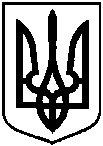 Про відмову Скринніку Юрію Володимировичу у наданні дозволу на розроблення проекту землеустрою щодо відведення земельної ділянки у власність за адресою: м. Суми, в районі вул. 2-га Залізнична, 8 (Громадська організація «Автогаражне товариство «Енергетик», земельна ділянка № 15), орієнтовною площею 0,0027 га